МІНІСТЕРСТВО ОСВІТИ І НАУКИ УКРАЇНИСУМСЬКИЙ ДЕРЖАВНИЙ УНІВЕРСИТЕТКафедри Електроніки і комп’ютерної техніки таЕлектроніки, загальної та прикладної фізикиЗАВДАННЯ II етапу Всеукраїнської студентської олімпіади2017-2018 навчального року зі спеціальності «ЕЛЕКТРОНІКА»Завдання 1 (10 балів)Струмопровідна доріжка інтегральної мікросхеми з питомим опором 400 мкОм⋅см має ширину 5 мкм, довжину - 1 мм і товщину 500 нм. Через доріжку пропускається струм, щоб зарядити конденсатор площею (0,1∙0,5) мм2, що має дві обкладинки, між якими розташований шар двоокису кремнію (окс = 3,82) товщиною 100 нм. Чому дорівнює стала часу =RC для послідовно включеного електричного кола опір - конденсатор?Завдання 2 (10 балів)У зразку InSb концентрація акцепторів становить Na = 51016 см-3, відношення холівської рухливості до дрейфової дорівнює 1,18 та n/p = 80. Визначте сталу Хола, якщо магнітне поле слабке, ni = 1,61016 см-3, Т = 300 К, акцептори вважати повністю іонізованими.Завдання 3 (15 балів)Підключити зовнішню пам'ять програм до мікроконтролера сімейства MCS-51 (дів. рис. 1) за допомогою з'єднань (наприклад, таким чином, 4−11, 2−(10, 16)).Рисунок 1Завдання 4 (15 балів)Розробити схему технологічного процесу виготовлення cтруктури n-p-n+ транзистора з V-каналом на базі біполярного транзистора та вказати, скільки циклів літографії використовується при формуванні даної структури і пояснити для чого.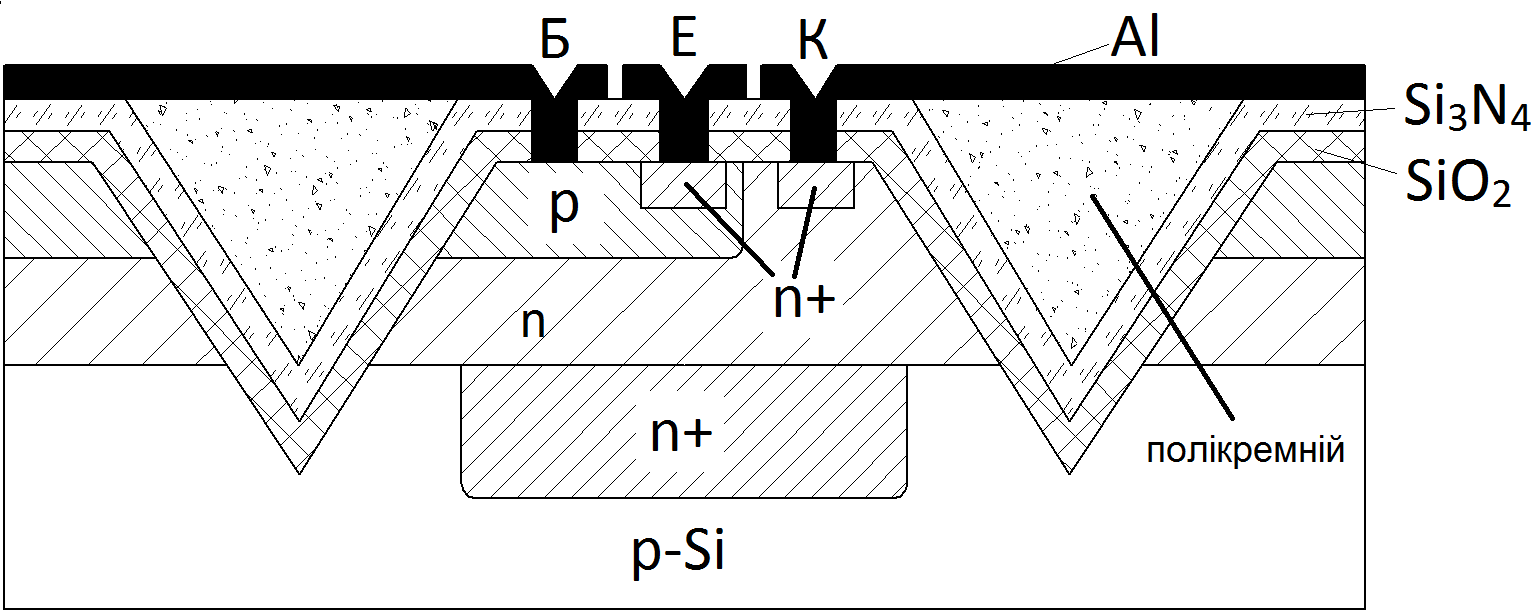 Рисунок 2Завдання 5 (25 балів)В кремнії створено сплавний p-n-перехід, провідність p і n областей якого при Т=300 К складає р=2,40∙10-1 Ом-1∙см-1 та n=8,32∙10-1 Ом-1∙см-1. Рухливість носіїв в матеріалі дорівнює n=1300 cм2/В∙c, p=500 cм2/В∙c. Домішки іонізовані повністю. Діелектрична стала кремнію =11,7; ширина забороненої зони матеріалу Eg=1,12 еВ, ефективна маса дірок та електронів mр = 0,56me; mn = 1,06me. Заряд електрона та маса електрона дорівнюють q=1,610-19 Кл, me= 9,110-31 кг; стала Больцмана k=1,3810-23 Дж К-1; електрична стала 0= 8,8510-12 Фм-1; стала Планка h=6,6310-34 Джс.Знайти ширину області збіднення p-n-переходу, його контактну різницю потенціалів та максимальну величину напруженості контактного поля Емax. Розподіл напруженості та потенціалу електричного поля вздовж p-n-переходу зобразити графічно.Завдання 6 (25 балів)Задана логічна функція: .Реалізувати цю функцію у вигляді цифрової схеми в базисах Шефера і Стрілка Пірса. Порівняти ці схеми між собою за складністю і вибрати оптимальну.